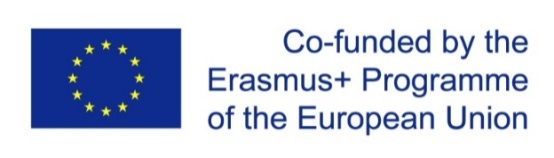 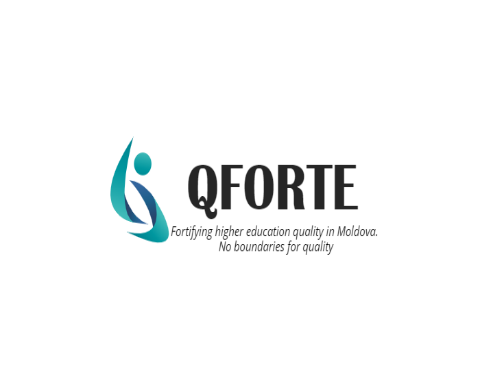 Project title: “ENHANCEMENT OF QUALITY ASSURANCE IN HIGHER EDUCATION SYSTEM IN MOLDOVA-QFORTE” Project No. 618742-EPP-1-2020-1-MD-EPPKA2-CBHE-SP3rd Consortium meeting and COUNTRY WORKSHOP11th March 2022, ChisinauONLINE session 14.00 - 18.00 EEST / 13:00 – 17:00 CETPROGRAMMEhttps://qforte.usm.md     